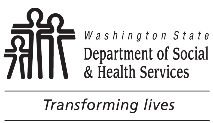 	DEVELOPMENTAL DISABILITIES ADMINISTRATION (DDA)	New Case / Resource Manager Assignment	DEVELOPMENTAL DISABILITIES ADMINISTRATION (DDA)	New Case / Resource Manager AssignmentCLIENT NAME AND ADDRESSCLIENT NAME AND ADDRESSCLIENT REPRESENTATIVE NAME AND ADDRESSRE:  New DDA Case / Resource Manager AssignmentThis letter is to let you know that I am your new case / resource manager with the Developmental Disabilities Administration (DDA).My name is:     		     		     	
CASE / RESOURCE MANAGER’S NAME		TELEPHONE NUMBER (AND AREA CODE)		EMAIL ADDRESSYou can also reach me through 1-     	.  If you have any questions or concerns, please call.  I look forward to working with you.Thank you.cc:	Client Representative	Provider(s)RE:  New DDA Case / Resource Manager AssignmentThis letter is to let you know that I am your new case / resource manager with the Developmental Disabilities Administration (DDA).My name is:     		     		     	
CASE / RESOURCE MANAGER’S NAME		TELEPHONE NUMBER (AND AREA CODE)		EMAIL ADDRESSYou can also reach me through 1-     	.  If you have any questions or concerns, please call.  I look forward to working with you.Thank you.cc:	Client Representative	Provider(s)RE:  New DDA Case / Resource Manager AssignmentThis letter is to let you know that I am your new case / resource manager with the Developmental Disabilities Administration (DDA).My name is:     		     		     	
CASE / RESOURCE MANAGER’S NAME		TELEPHONE NUMBER (AND AREA CODE)		EMAIL ADDRESSYou can also reach me through 1-     	.  If you have any questions or concerns, please call.  I look forward to working with you.Thank you.cc:	Client Representative	Provider(s)